Title of session: Images for CV Documentation, BindingsDay: Tuesday 25 October 2016Participants: Taina, Kerrin, Sanda, WendyChair: WendyNote taker: AnneBackground information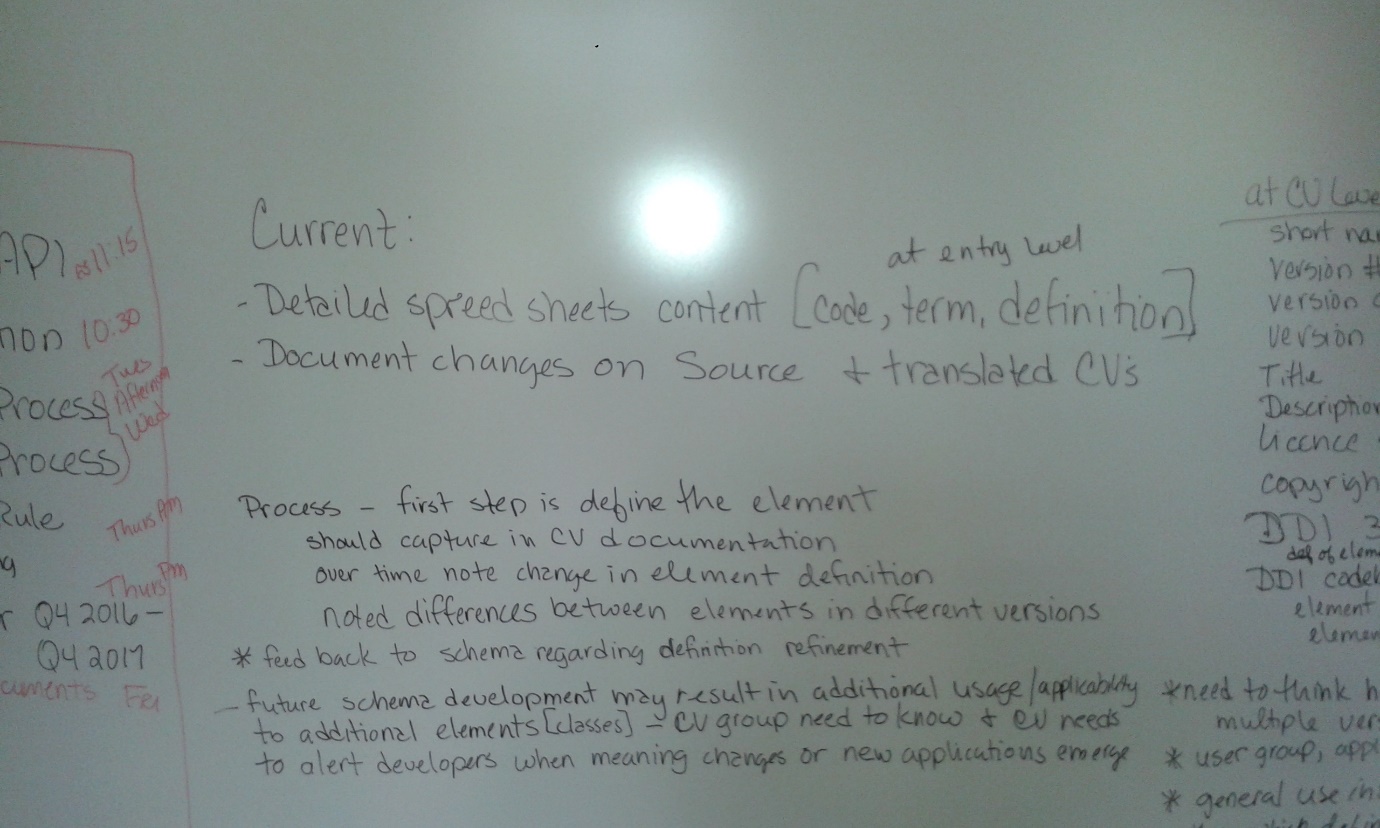 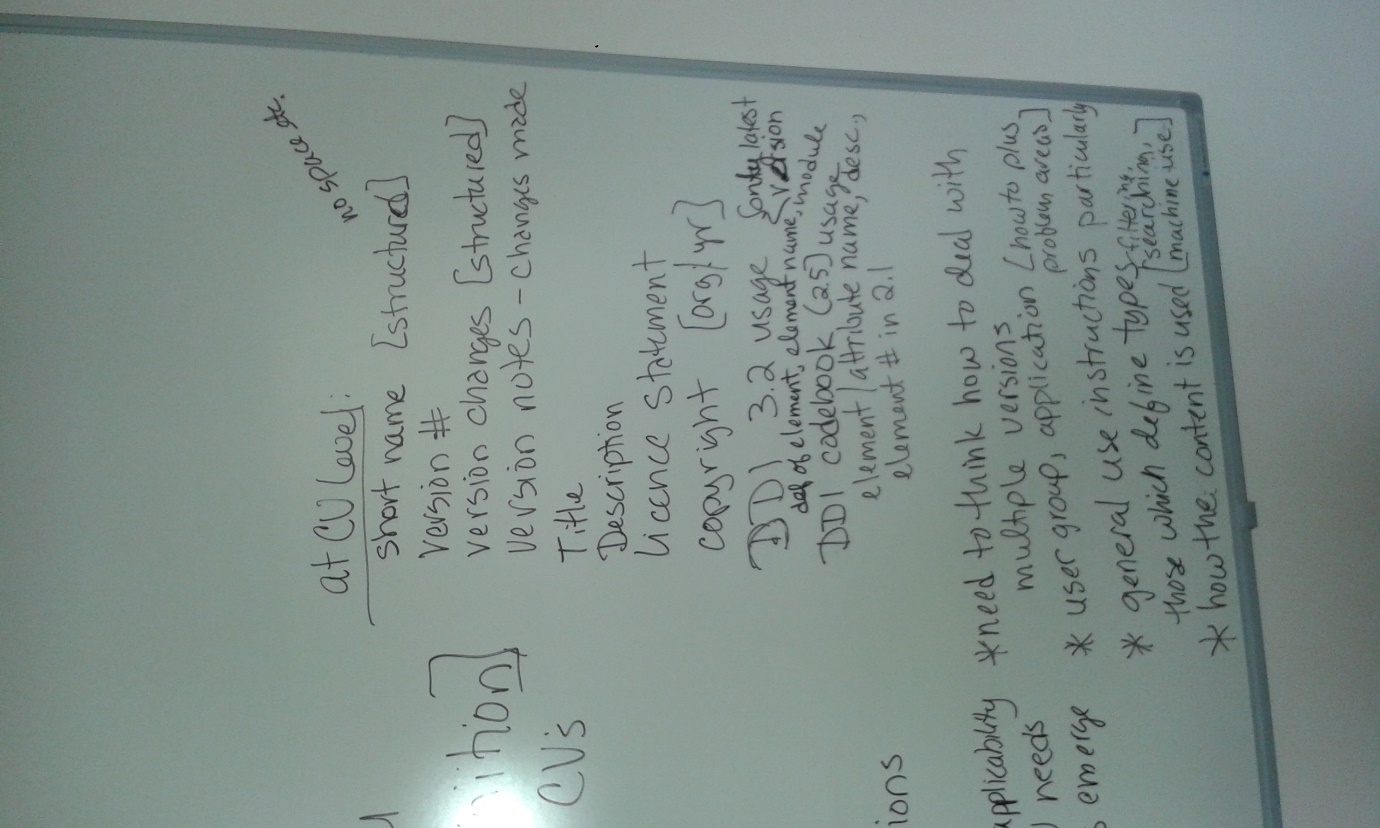 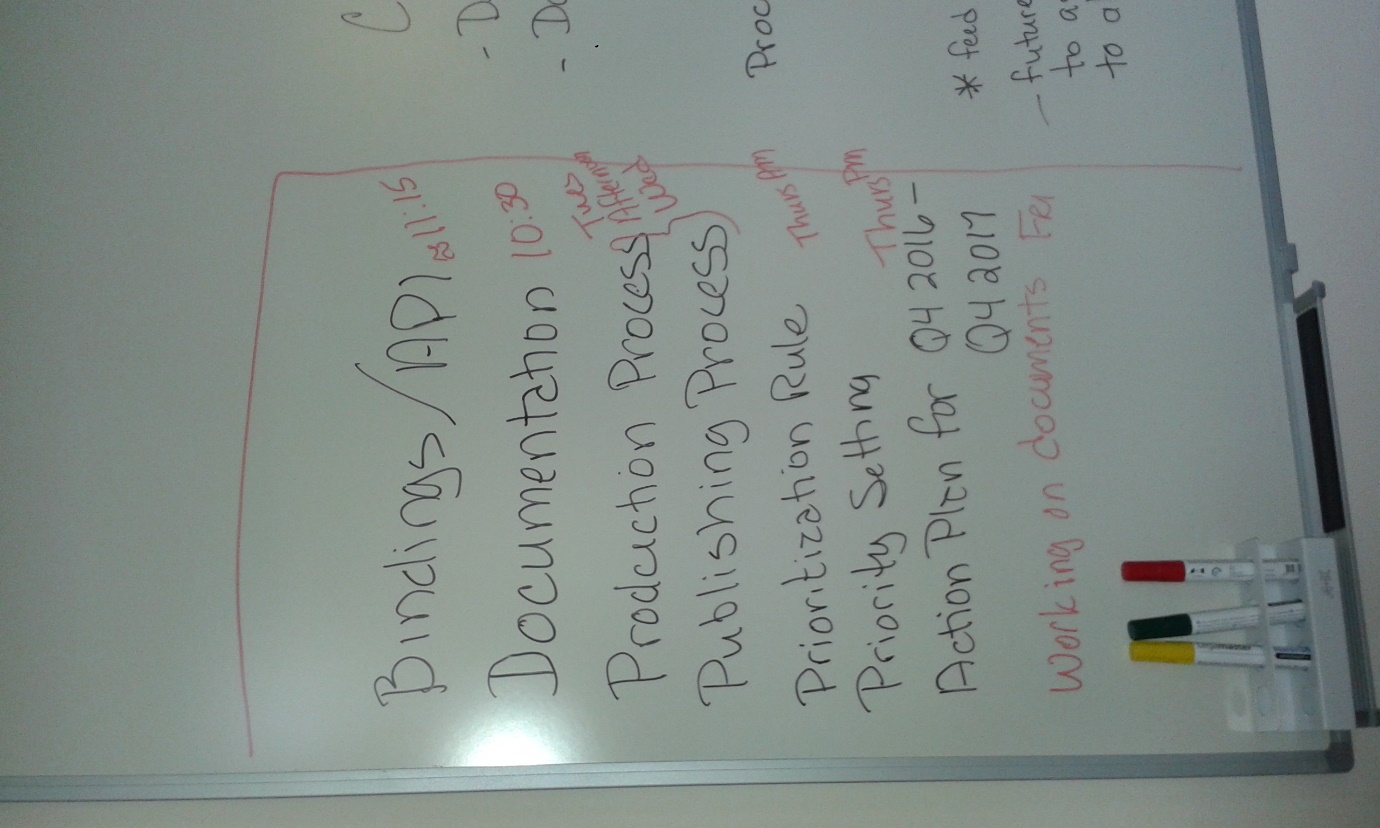 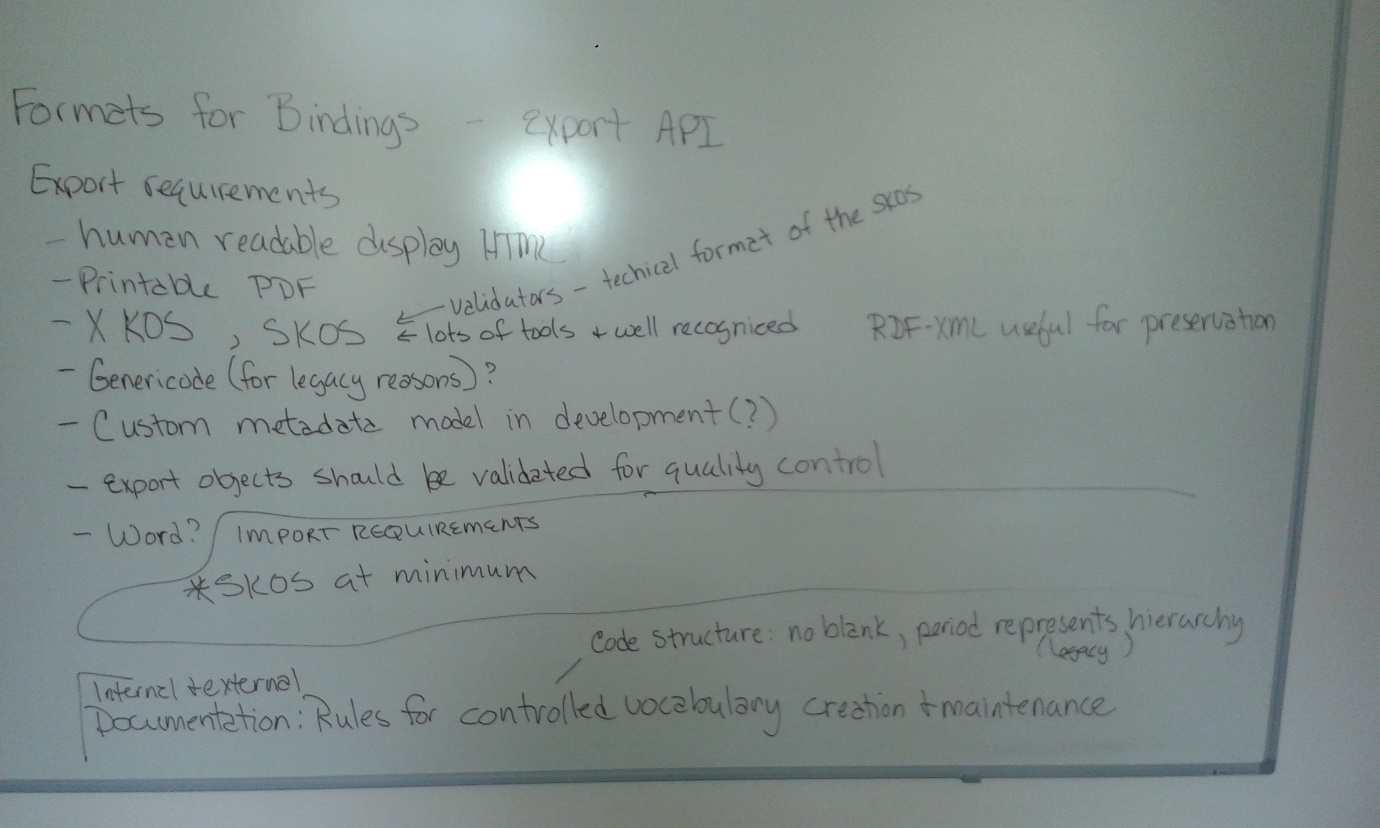 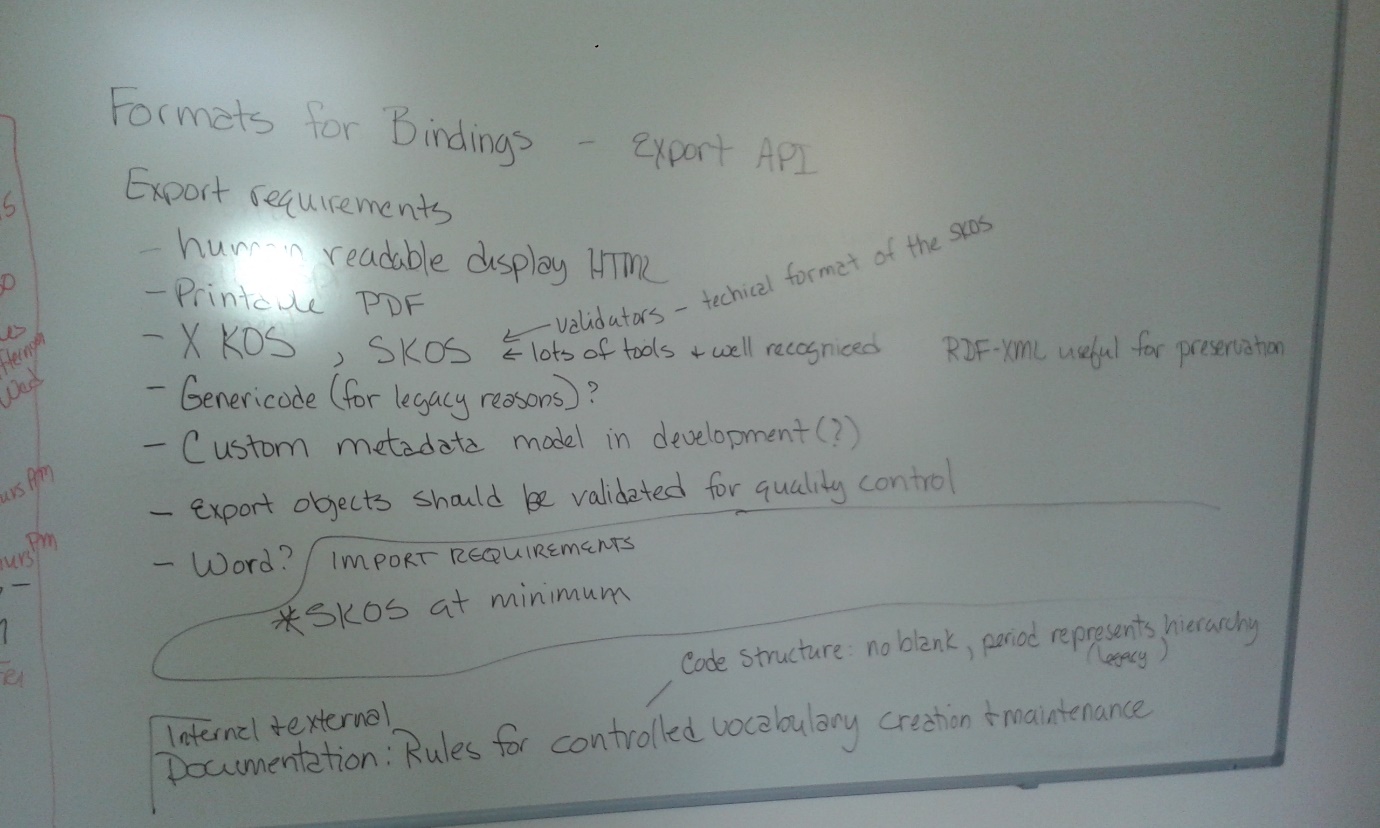 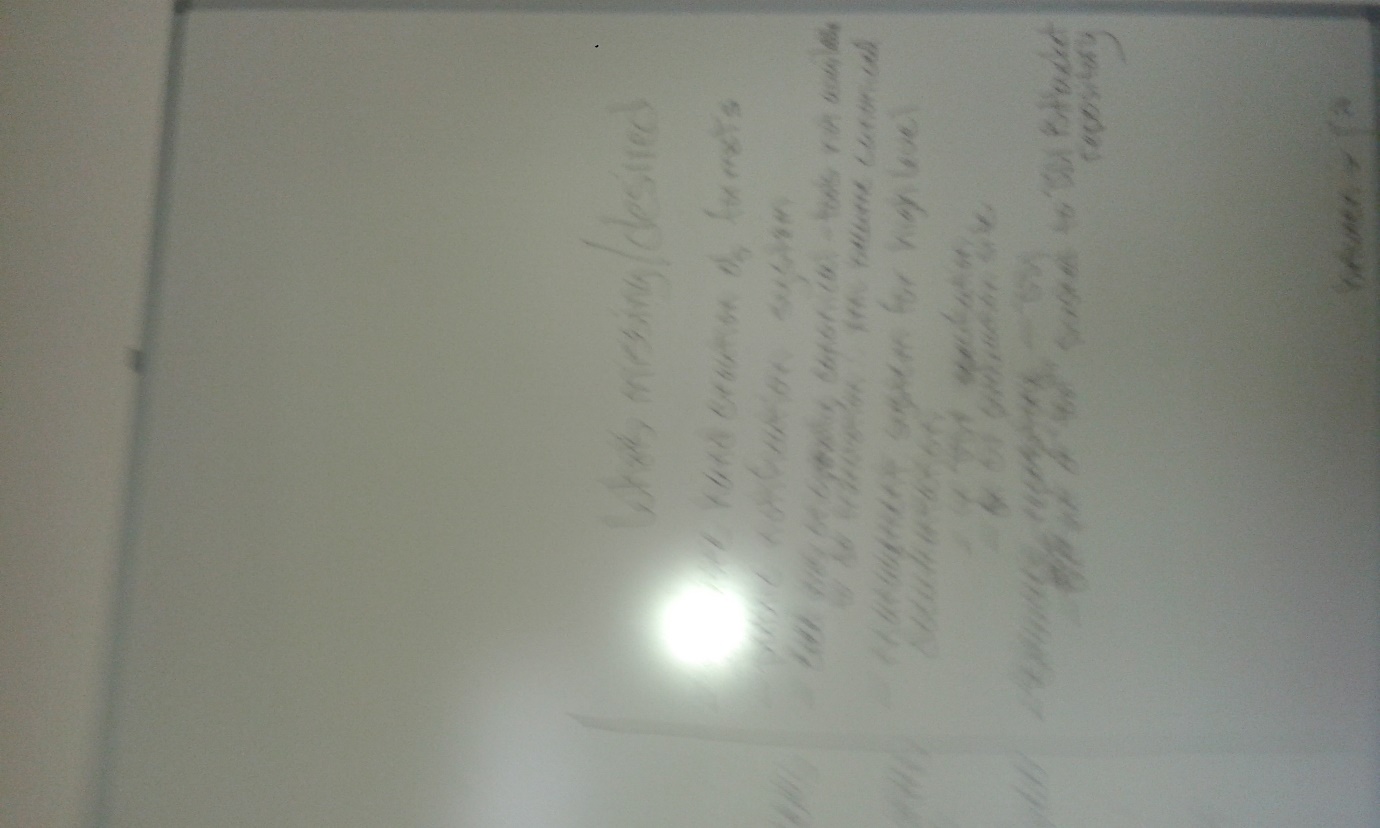 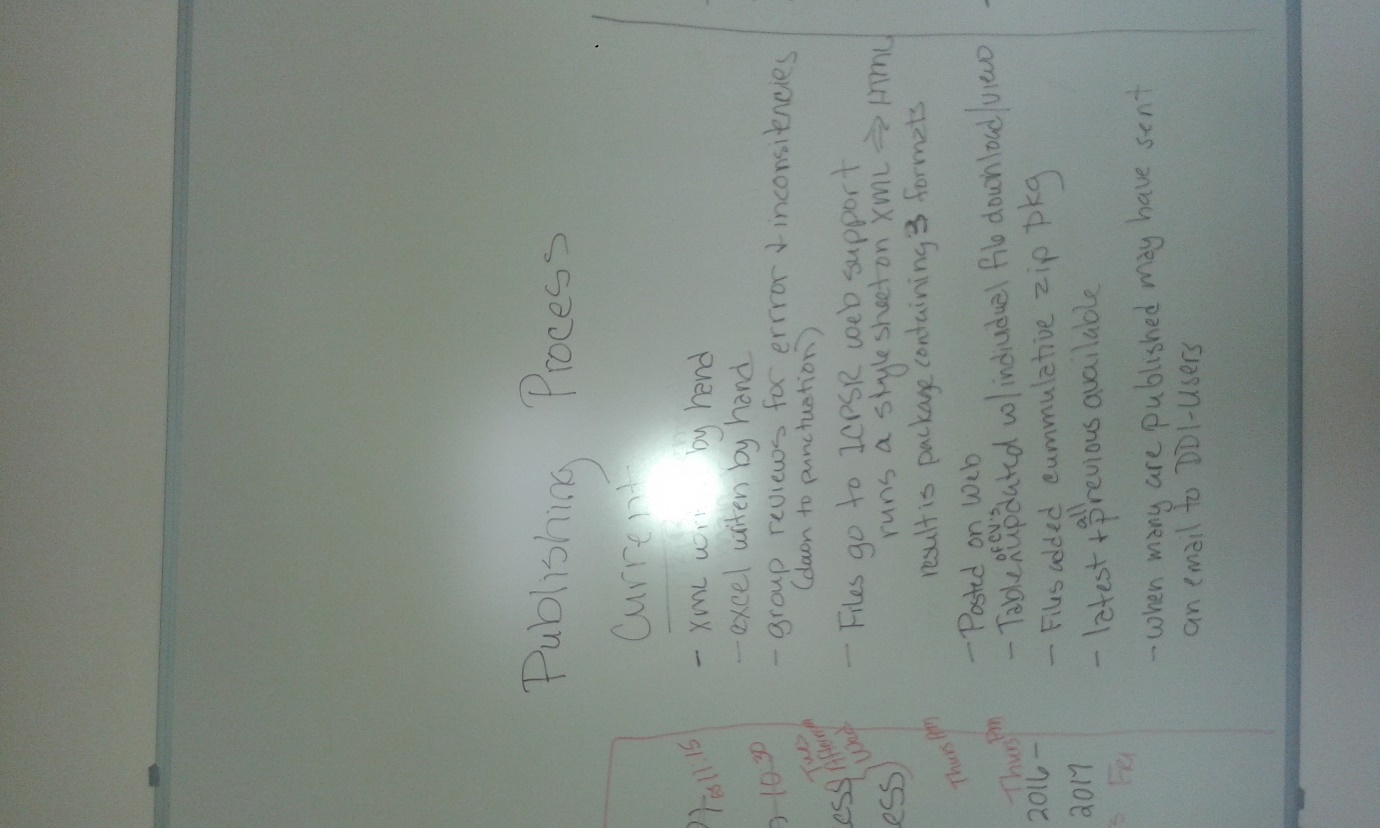 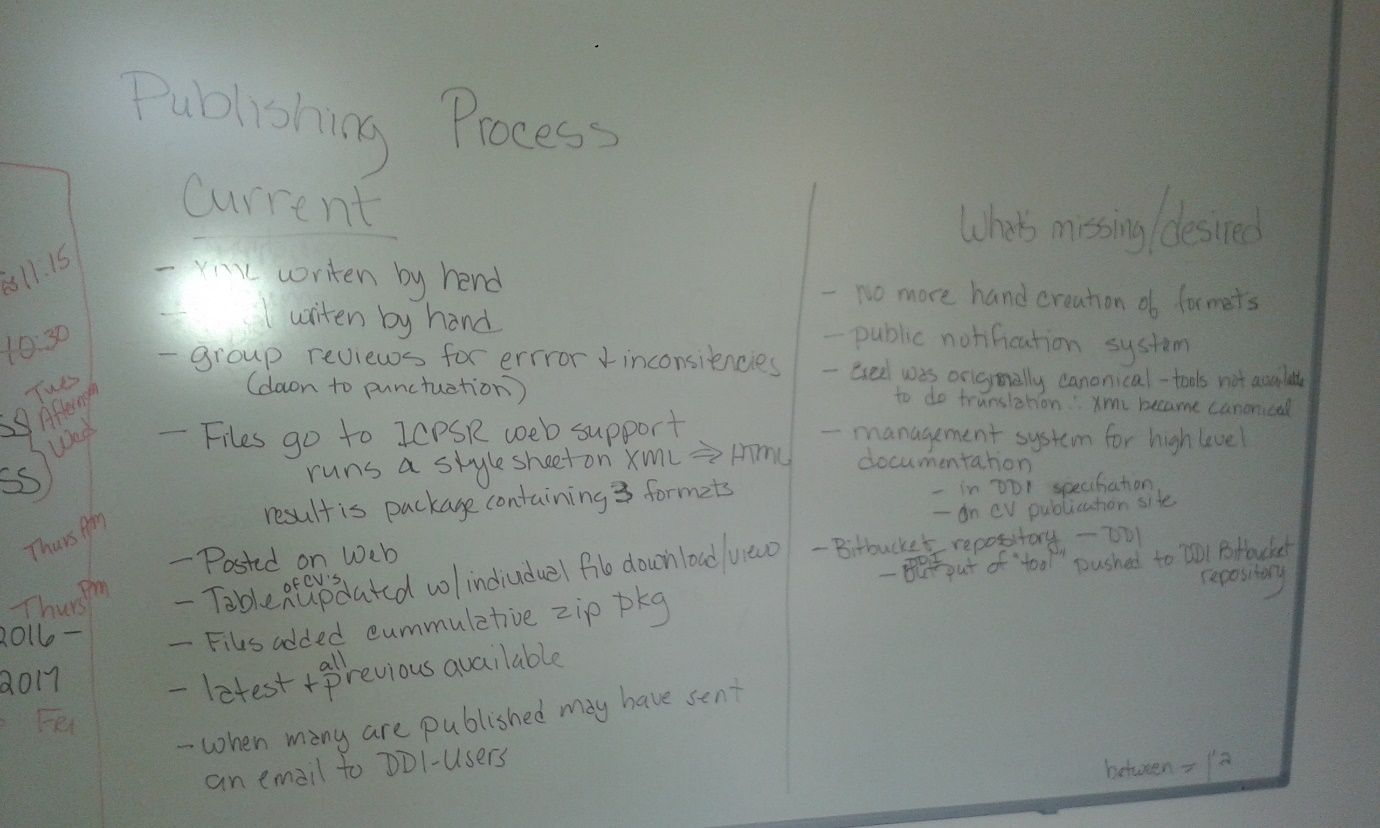 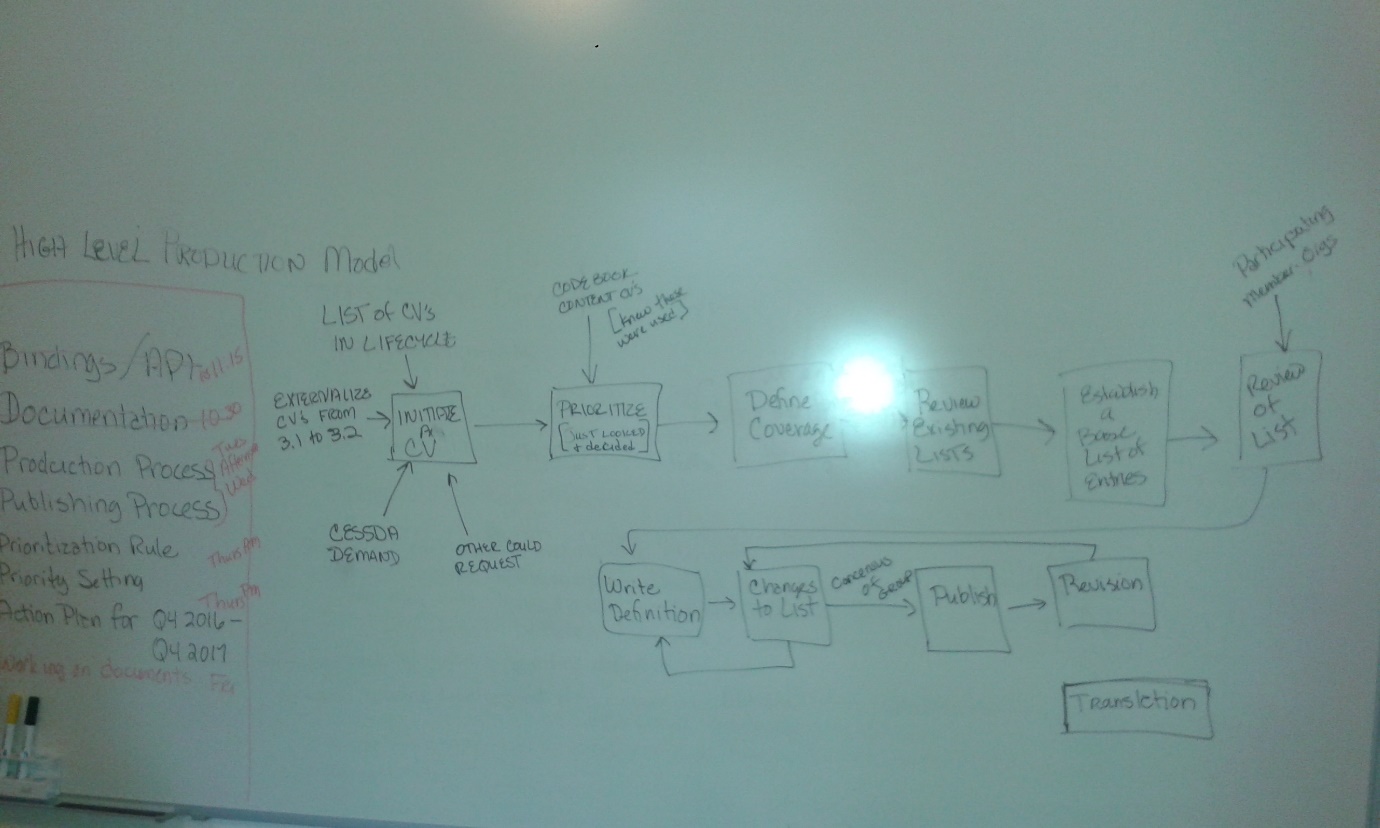 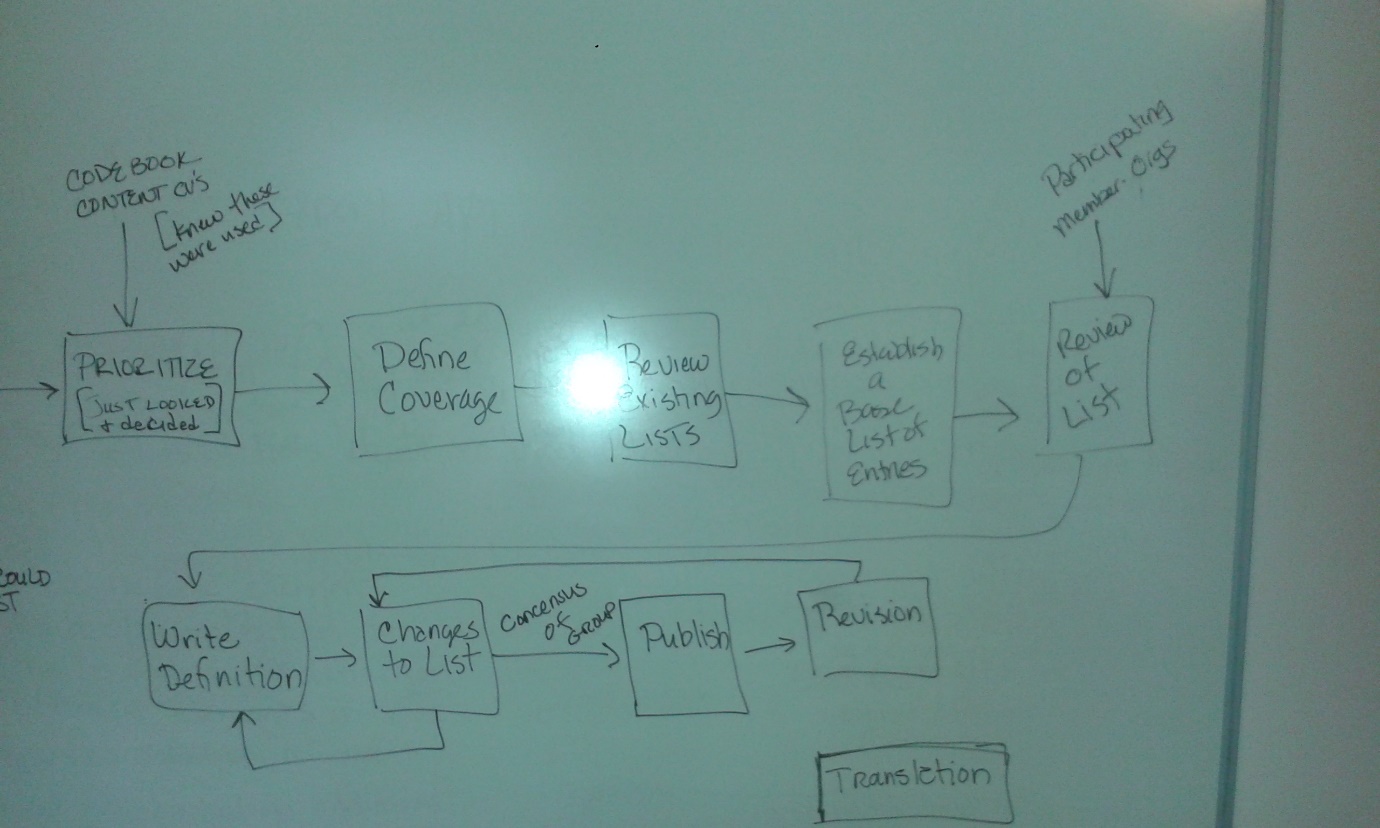 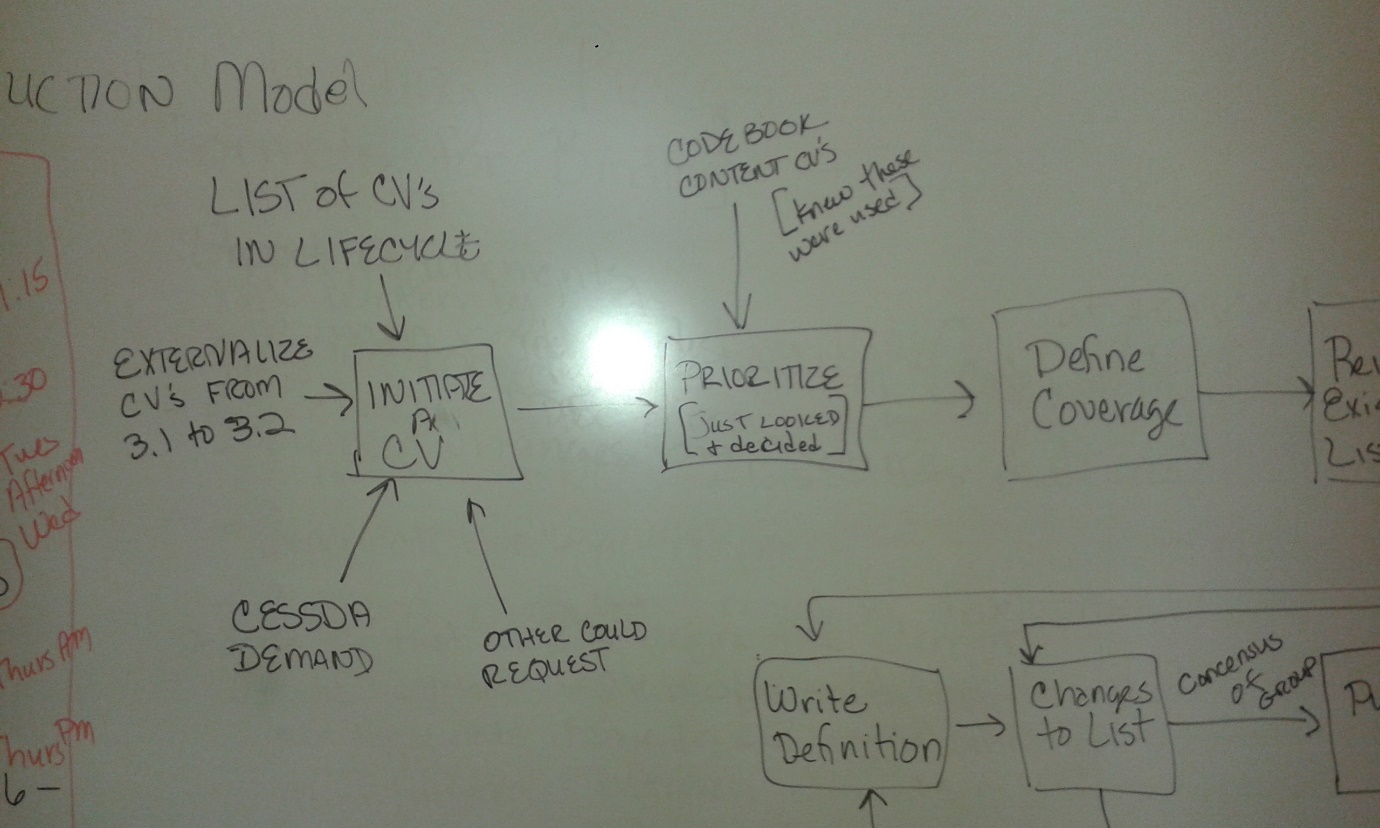 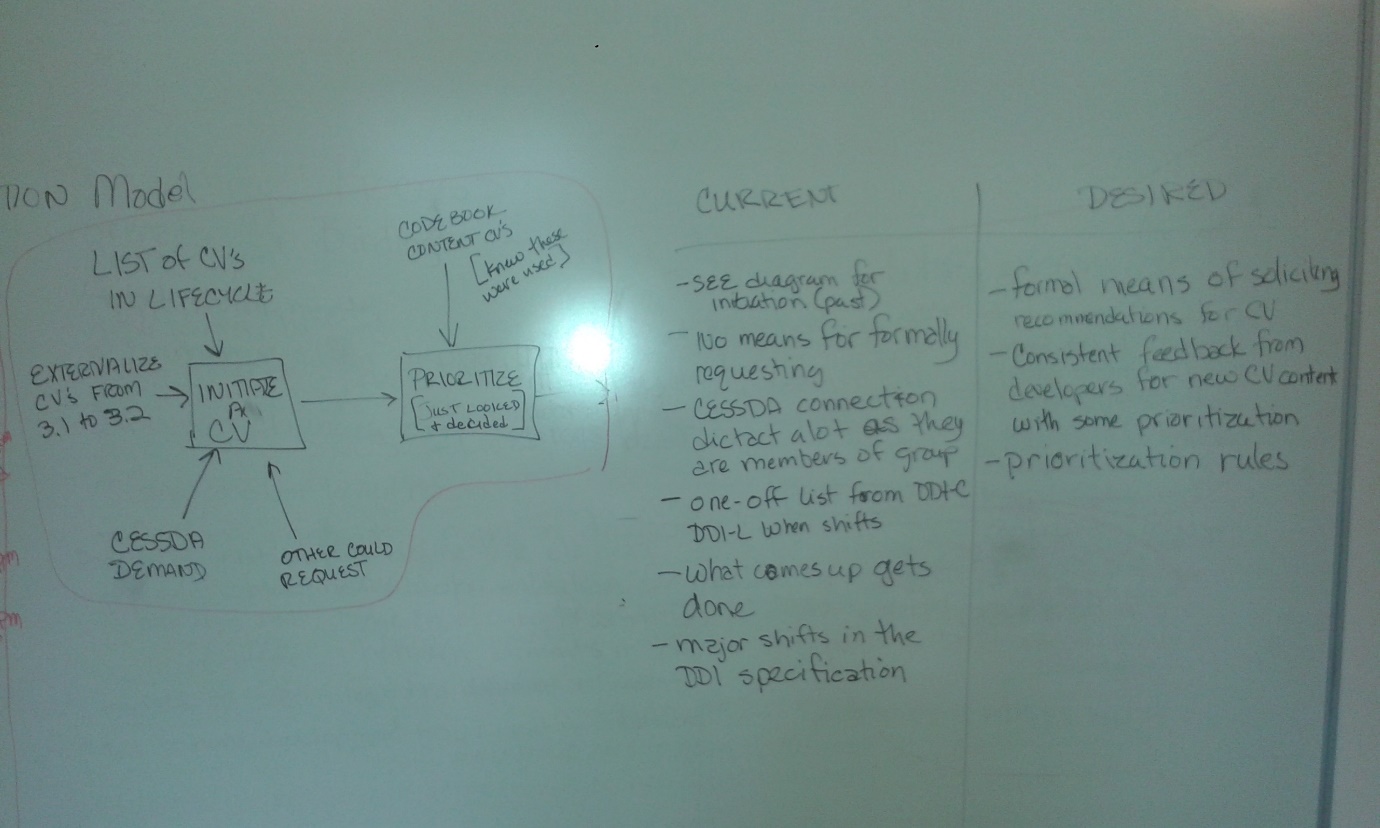 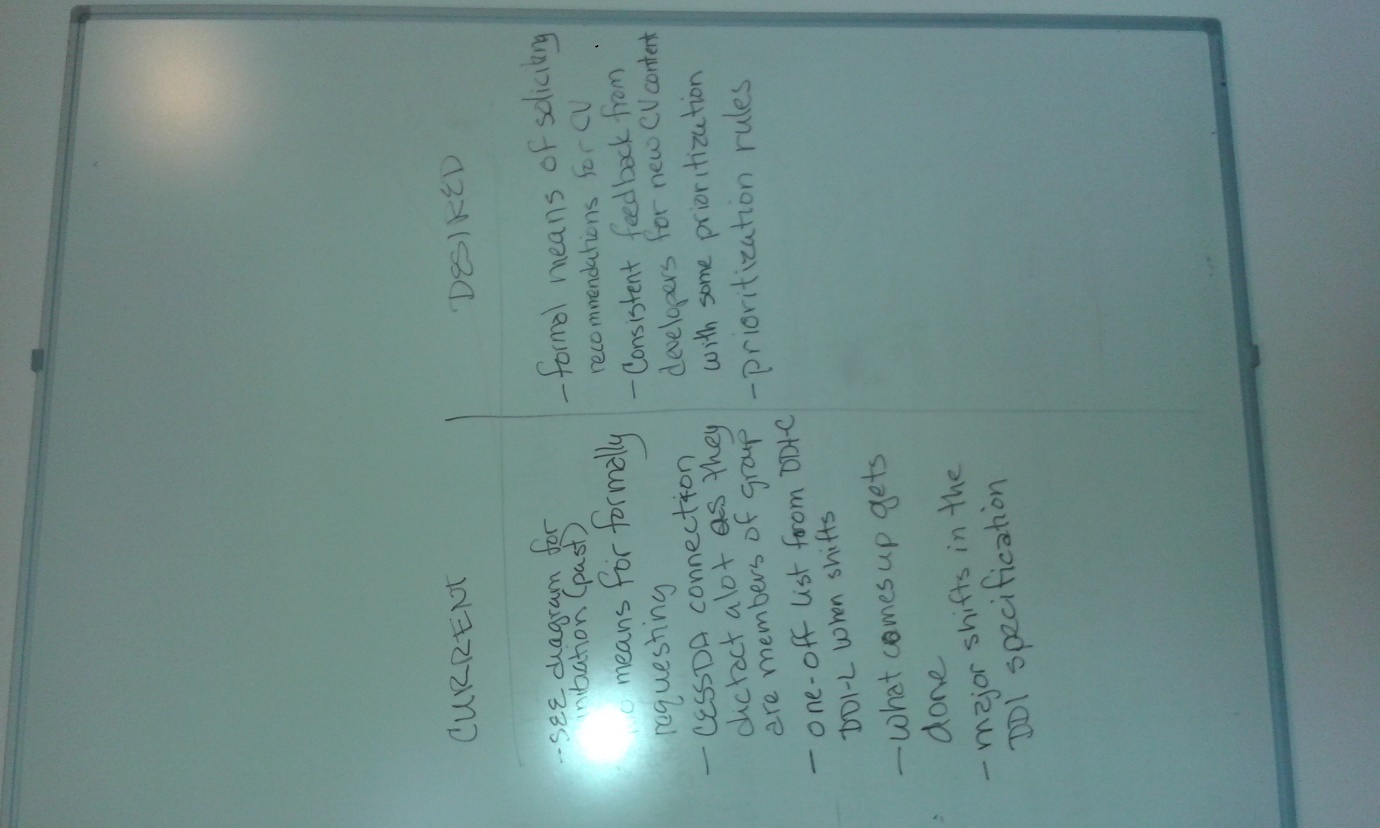 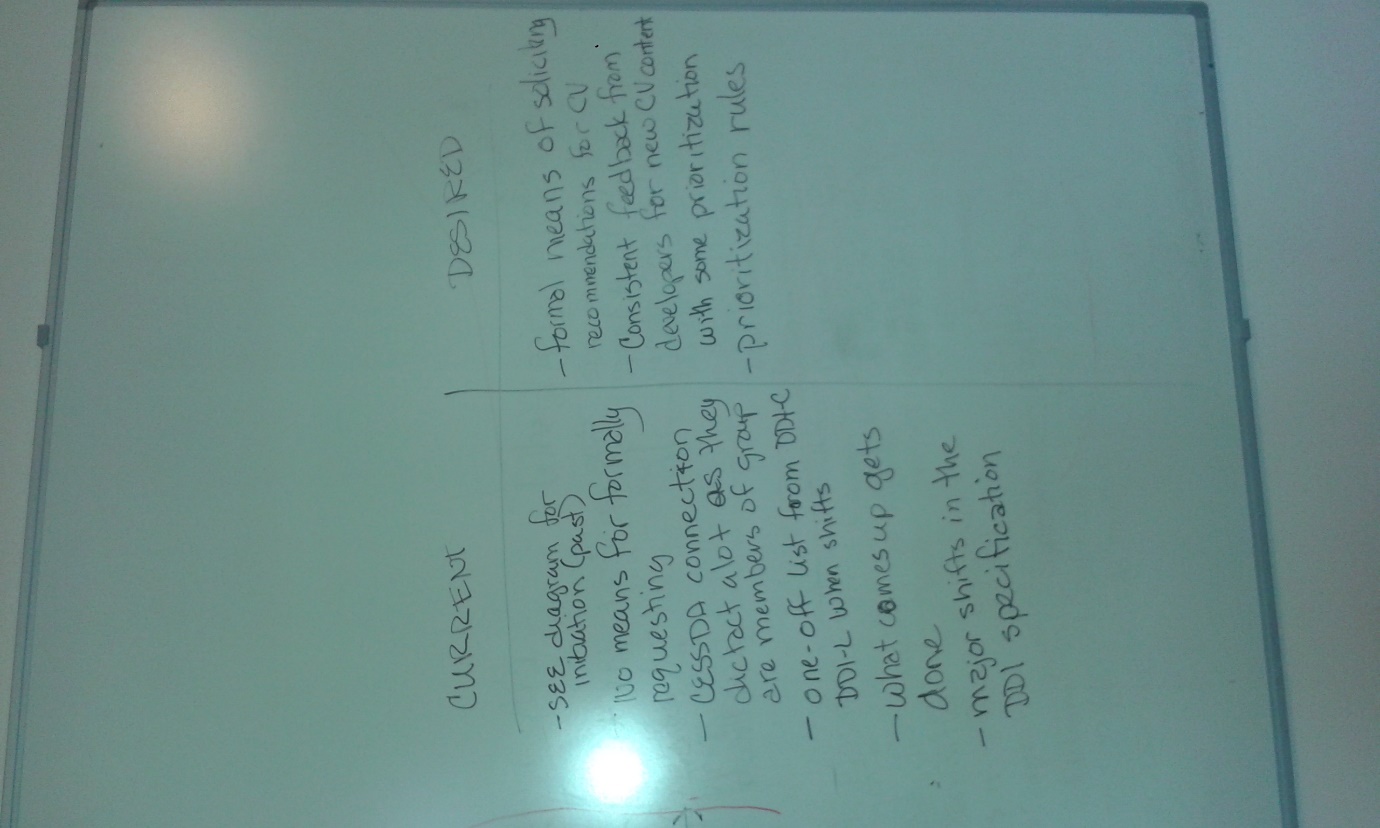 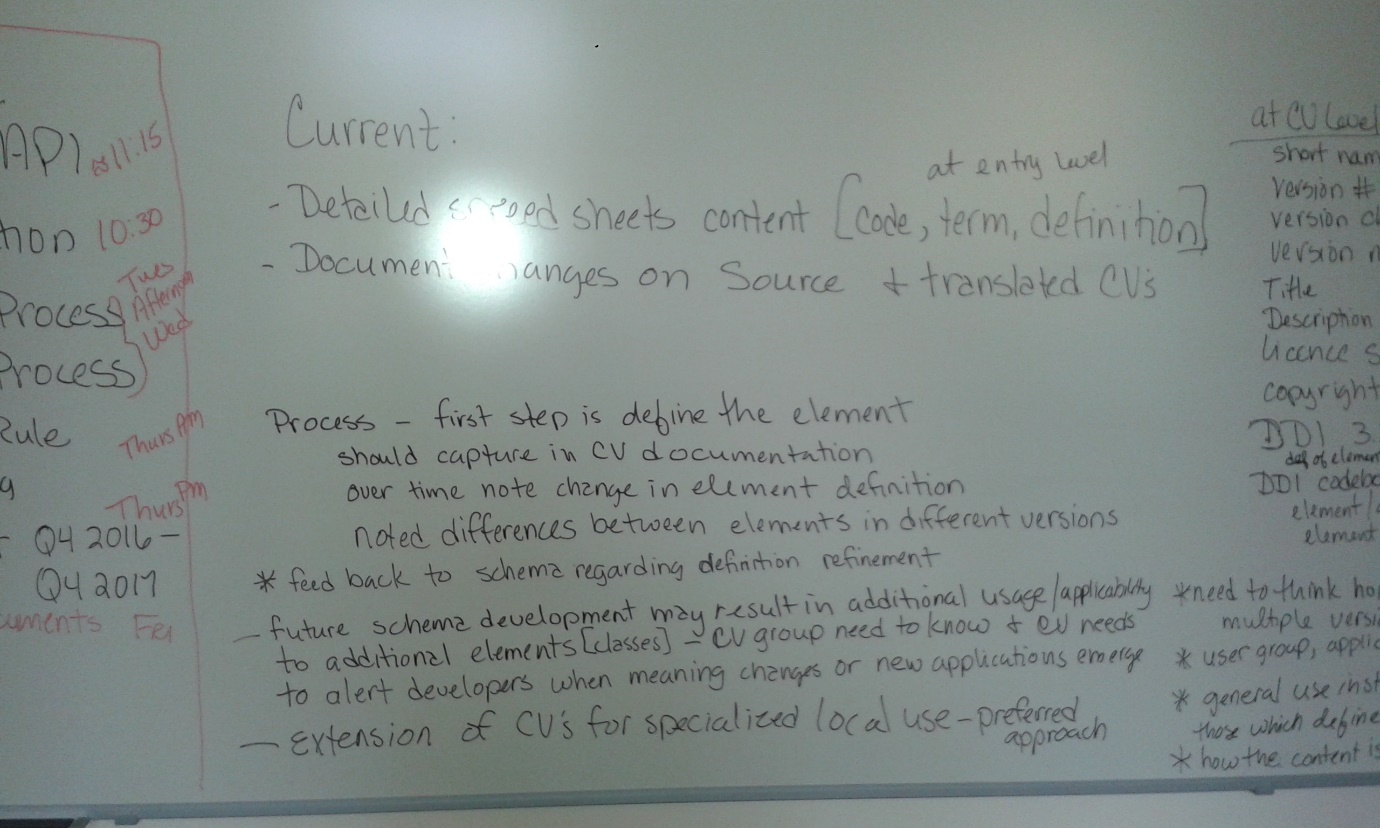 